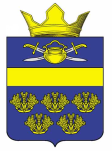 Российская ФедерацияВолгоградская областьКотельниковский муниципальный районСовет народных депутатов Верхнекурмоярского сельского поселения	РЕШЕНИЕот 24  июня  2020 г.                                                                   № 11/27О внесении изменений в Порядок размещения нестационарных объектов на территории Верхнекурмоярского сельского поселения, утверждённый решением Совета народных депутатов Верхнекурмоярского сельского поселения Котельниковского муниципального района Волгоградской области от 03.10.2016 №40/74Рассмотрев письмо комитета промышленной политики, торговли и топливно-энергетического комплекса Волгоградской области 15.04.2020 №03-62-08/1691, в соответствии с Федеральным законом от 28.12.2009 №381-ФЗ «Об основах государственного регулирования торговой деятельности в Российской Федерации», Федеральным законом от 06.10.2003 №131-ФЗ «Об общих принципах организации местного самоуправления в Российской Федерации», Законом Волгоградской области от 27.10.205 №182-ОД «О торговой деятельности в Волгоградской области» и Уставом Верхнекурмоярского сельского поселения Котельниковского муниципального района Волгоградской области, Совет народных депутатов Верхнекурмоярского сельского поселения Котельниковского муниципального района Волгоградской областиРЕШИЛ:     1. Внести в Порядок размещения нестационарных торговых объектов на территории Верхнекурмоярского сельского поселения, утверждённый решением Совета народных депутатов Верхнекурмоярского сельского поселения Котельниковского муниципального района Волгоградской области от 03.10.2016г. №40/74 (далее – Порядок) следующие изменения:     1.1. Пункт 2.7. раздела 2 Порядка дополнить подпунктом 2.7.4. следующего содержания:      «2.7.4. В случае поступления в период с 01 апреля 2020 года по 31 декабря 2020года заявление от хозяйствующего субъекта на заключение нестационарного торгового объекта для реализации сезонных товаров (безалкогольные напитки, мороженое, плодовоовощная продукция, бахчевые культуры, цветочная продукция, рассада, саженцы, семена) имеющихся в схемах размещения нестационарных торговых объектов на территории Котельниковского муниципального района Волгоградской области.»;      1.2. Пункт 3.1. раздела 3 Порядка дополнить подпунктом 3.1.3. следующего содержания:      «3.1.3. На период с 01 апреля 2020года по 01 октября 2020 года производится снижение на 50 процентов базовых цен за 1 кв.м площади размещения нестационарного торгового объекта в месяц.»      1.3. Пункт 3.2. раздел 3 Порядка изложить в новой редакции:      «3.2. Перечисление платы по Договору на размещение нестационарных торговых объектов, срок размещения которых, превышает 1 год, производится ежеквартально равными долями в течение каждого расчётного периода. За текущий квартал перечисление арендной платы осуществляется до 10-го числа месяца, следующего за отчетным периодом.      Перечисление платы по Договору на размещение нестационарных торговых объектов, срок размещения которых менее 1 года, производится единовременно. Хозяйствующий субъект, с которым заключён договор на размещение, обязан внести в течении 5-ти дней со дня заключения Договора на размещение плату в полном объеме.       На период с 01 апреля 2020года по 01 октября 2020года:Устанавливается отсрочка уплаты по действующим договорам на право размещения нестационарных торговых объектов со сроком погашения отсроченных платежей в 2021 году;      Устанавливается отсрочка уплаты по договорам на право размещения нестационарных торговых объектов, которые будут заключены в период с 01 апреля 2020 года по 01 октября 2020года, со сроком погашения отсроченных платежей в 2021 году.».       2. Настоящее решение вступает в силу со дня его официального обнародования.Глава Верхнекурмоярского Сельского поселения                                                   А.С.Мельников    